Celebrating the Richness of God’s GraceProclaiming the Kingdom: beginning in + Please stand if you are ableTo enhance our worship, please turn off all cell phones and electronic devices.Hearing devices are available at the sound booth.Prelude and Silent Prayer             Words of Welcome/Attendance Registration                               Announcements and GreetingCall to WorshipPraise and Worship   (please stand or sit as you wish)Children’s Moment+Hymn #64                                           Holy, Holy, Holy! Lord God AlmightyBible Reading                                                                             Romans 8:12-25Message                                                                                   Spirit of AdoptionFor you did not receive a spirit that makes you a slave again to fear, but you received the Spirit of (adoption). And by him we cry, “Abba, Father.” Romans 8:15+Hymn #419                                                                        I Am Thine, O LordOffering                                +Offering Response #99                                                                     My TributePrayer  +Hymn #714                                                      I Know Whom I Have Believed+Benediction                                                                                                                                                                +PostludeThank you for worshiping with us this morning!This Week’s Calendar…TODAY, July 235:00p   Unidos en Cristo Ultreya – fellowship hallMonday, July 244 – 6p    Community Meal – Zion Lutheran Church, Chisago CityTuesday, July 25  6:30p   Men’s Softball – Ki Chi Saga Park, field 2Wednesday, July 26  7:00p Worship TeamThursday, July 27Friday, July 28Saturday, July 29  8:00a   Softball Tournament – Ki-Chi-Saga ParkNext Sunday, July 30  9:00a   Worship                   Message based on Romans 8:26-3910:15a   Fellowship10:15a   Intercessory Prayer – chapelLast week’s offering: $1,861.25	Budgeted Weekly: $3,510Monthly giving (July): $17,667.25	Budgeted Monthly: $15,208Attendance last Sunday: 96Carpet Project Giving (Phase Two): $19,212     Goal: $23,500Carpet Project: If you would like to make a contribution, please make your check out to First UMC, marking “carpet project” in the memo. Children at First‘Worship Bags’ are in the foyer for children to borrowPlease Pray For: Cole Anderson; Doris Brand; Roxy Bahn; Olga Determan; Char Loula’s father; Lynne Wilkerson’s father; Glenn & Marlys PolzineHere’s What’s Happening…Fellowship: Join us for coffee & treats in the fellowship hall following the service.Our Mission Focus this month: MN Adult & Teen ChallengeFrom their website:For 30 years, MN Adult and Teen Challenge has been restoring hope to people struggling with drug and alcohol addiction. In addition to our effective and affordable shorter-term programs, Life Renewal, and our distinctive long-term faith-based recovery program, we have extensive prevention and transitional/aftercare services. Mission Envelopes: Mission Envelopes can be found in each pew rack. You are welcome to give to our monthly Mission Offering throughout the month using the designated envelope. Please make your check out to FUMC, marking “Missions” in the memo.Family Pathways Food Shelf: The Food Shelf is always in need of non-perishable food, especially when children are out of school over the summer. Items needed: Spaghetti O’s, Mac n Cheese, Vegetable Beef Soup, Fruit Snacks, Tomato Soup, Chicken Noodle Soup, Canned Fruit, Canned Vegetables and child-friendly snacks. There is a grocery cart in the foyer for your donations.Energy Committee: To help with our electrical cost, we need to form an Energy Committee. If you would like to be on this committee, please contact Mark Vanderwerf or Lloyd Jones. Thank you!Offering counters needed!: Two counters are required each Sunday. One counter takes the lead role while the other person assists. Commitment would be about 45 minutes one Sunday per month after the service. We will train!  If you are interested please contact Linda Ploog 651-257-3323.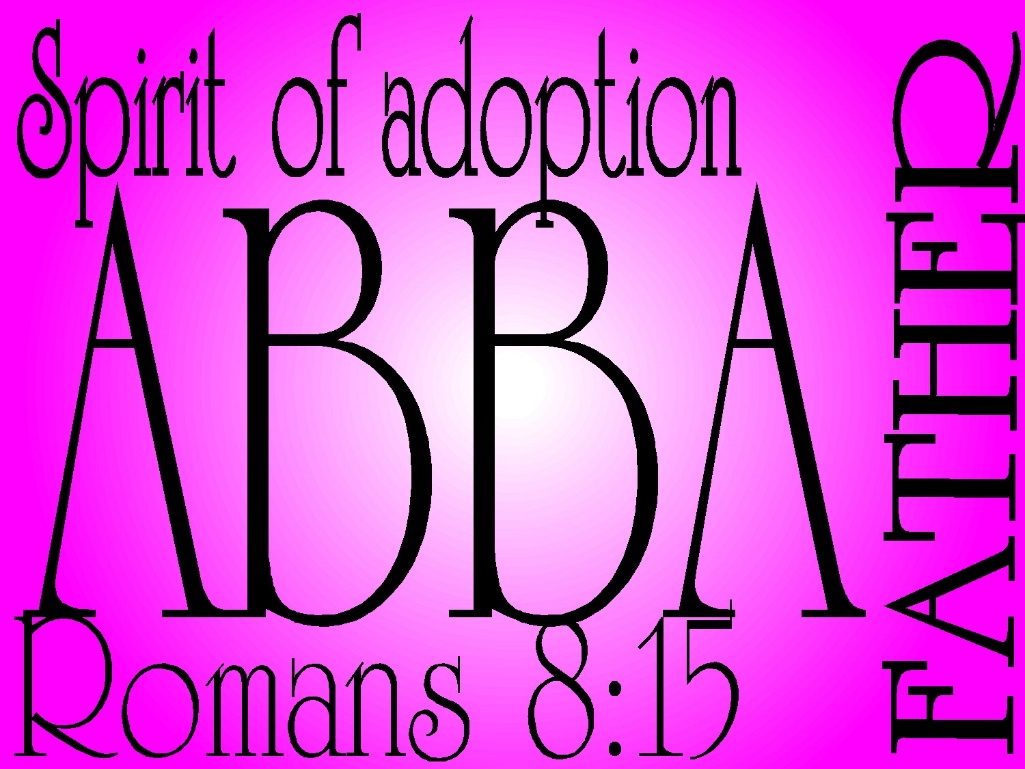 First United Methodist ChurchPhone: 651.257.4306Email:  firstmethodist@usfamily.netwww.lindstrommethodist.orgJuly 23, 2017  9:00 a.m.                                      